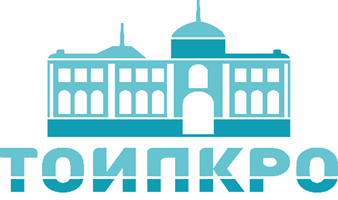 Информационное письмо.Уважаемые коллеги!Кафедра дошкольного, начального и инклюзивного образования приглашает принять участие в региональной предметной олимпиаде для обучающихся начальных классов по окружающему миру.Очная Олимпиада проводится по заданиям, составленным с учётом возрастных особенностей обучающихся и учётом содержания примерных основных общеобразовательных программ начального общего образования (далее – олимпиадные задания).В Олимпиаде принимают участие обучающиеся 2-4 классов общеобразовательных организаций Томской области, реализующих основные общеобразовательные программы начального общего образования. Каждому участнику вручается диплом участника Олимпиады. Победители и призеры получают дипломы.  Педагогам, подготовившим победителей и призёров Олимпиады, вручаются благодарственные письма.Сроки приема заявок до 15 мая 2021г.Стоимость участия в Олимпиаде — 200 (двести) рублей.Количество учащихся от класса не более 5. Дата проведения олимпиады с 18.05 по 19.05.2021г.Работы принимаются до 18.00 ч. 19.05.2021г. После завершения отсканированный вариант отправляется на почту knido-tomsk@mail.ru Работы, присланные после 19.05.2021 не проверяются. С целью соблюдения карантинных мер олимпиада проводится в образовательном учреждение учащегося. Материал высылается педагогу на почту (если отдаленный муниципалитет) для образовательных организаций г. Томска/ Томского района распечатанный материал предоставляется на кануне проведения. Документы для участия ЗаявкаКвитанция об оплатеФорма заявки для участия в олимпиаде Заявки на участие высылать на электронный адрес knido-tomsk@mail.ru Контактная информация по телефону (3822) 90-20-55, 909 549-06-07 Горохова Татьяна Сергеевна.Согласие субъекта персональных данных на обработку персональных данных Я, _________________________________________________________________________________,(фамилия, имя, отчество*)паспорт (иной документ, удостоверяющий личность) ________________________________________                                                                     (серия, номер, кем и когда выдан)______________________________________________________________________________,проживающий(ая) по адресу: _________________________________________________________,(указать адрес проживания)в соответствии со статьей 9 Федерального закона от 27.07.2006 N 152-ФЗ "О персональных данных", в целях предоставления информации о результатах участия в мероприятии, даю согласие Областному государственному бюджетному учреждению дополнительного профессионального образования «Томский областной институт повышения квалификации и переподготовки работников образования» (далее – ТОИПКРО) на сбор, запись, систематизацию, накопление, хранение, уточнение (обновление, изменение), извлечение, использование, передачу, распространение (размещение на официальном сайте ТОИПКРО) информации о результатах участия в мероприятии с указанием фамилии, имени, отчества, места работы (учебы),  удаление и уничтожение своих персональных данных: фамилии, имени, отчества, места работы (учебы), контактного телефона, адреса регистрации (проживания), адреса электронной почты, совершаемые с использованием средств автоматизации или без использования таких средств.Подтверждаю, что ознакомлен(а) с правилами обработки персональных данных, права и обязанности в области защиты персональных данных мне разъяснены.Настоящее согласие действует до истечения определяемых в соответствии с федеральным законодательством и законодательством Томской области сроков хранения персональных данных.Оставляю за собой право отзыва данного согласия по моему письменному заявлению.                               ___________/____________________________                                                                                            (дата)                      (подпись)*Заполняется на родителя ребенка-участника и каждого педагога, воспитателя, руководителя, под руководством которого выполнялась работа.На официальном сайте ТОИПКРО будут размещены только ФИО и результат. Другие сведения (паспортные данные, место работы, учебы, контактные телефоны, адреса и др.) необходимы для внутреннего использования и в открытом доступе размещаться не будут. №ФИ ребенкаФИО педагога (полностью)Образовательная организацияКлассМуниципалитетАдрес электронной почты, контактный телефонИзвещениеКассирФорма № ПД-4Департамент финансов ТО (ТОИПКРО л/сч 6109000148)Форма № ПД-4Департамент финансов ТО (ТОИПКРО л/сч 6109000148)Форма № ПД-4Департамент финансов ТО (ТОИПКРО л/сч 6109000148)Форма № ПД-4Департамент финансов ТО (ТОИПКРО л/сч 6109000148)Форма № ПД-4Департамент финансов ТО (ТОИПКРО л/сч 6109000148)Форма № ПД-4Департамент финансов ТО (ТОИПКРО л/сч 6109000148)Форма № ПД-4Департамент финансов ТО (ТОИПКРО л/сч 6109000148)ИзвещениеКассир(наименование получателя платежа)(наименование получателя платежа)(наименование получателя платежа)(наименование получателя платежа)(наименование получателя платежа)(наименование получателя платежа)(наименование получателя платежа)ИзвещениеКассирИНН 7018017520 КПП 701701001ИНН 7018017520 КПП 701701001К/сч 40102810245370000058    р/с 03224643690000006500К/сч 40102810245370000058    р/с 03224643690000006500К/сч 40102810245370000058    р/с 03224643690000006500ИзвещениеКассирИзвещениеКассирОТДЕЛЕНИЕ ТОМСК БАНКА РОССИИ//УФК по Томской области г. ТомскОТДЕЛЕНИЕ ТОМСК БАНКА РОССИИ//УФК по Томской области г. ТомскОТДЕЛЕНИЕ ТОМСК БАНКА РОССИИ//УФК по Томской области г. ТомскОТДЕЛЕНИЕ ТОМСК БАНКА РОССИИ//УФК по Томской области г. ТомскОТДЕЛЕНИЕ ТОМСК БАНКА РОССИИ//УФК по Томской области г. ТомскБИК 016902004ИзвещениеКассир(наименование банка получателя платежа)(наименование банка получателя платежа)(наименование банка получателя платежа)(наименование банка получателя платежа)(наименование банка получателя платежа)(наименование банка получателя платежа)(наименование банка получателя платежа)ИзвещениеКассирАналитическая группа 130Аналитическая группа 130Аналитическая группа 130Аналитическая группа 130Аналитическая группа 130Аналитическая группа 130Аналитическая группа 130ИзвещениеКассирКафедра ДНиИО, Олимпиада по окружающему мируКафедра ДНиИО, Олимпиада по окружающему мируКафедра ДНиИО, Олимпиада по окружающему мируКафедра ДНиИО, Олимпиада по окружающему мируКафедра ДНиИО, Олимпиада по окружающему мируКафедра ДНиИО, Олимпиада по окружающему мируКафедра ДНиИО, Олимпиада по окружающему мируИзвещениеКассир(наименование платежа)(наименование платежа)(наименование платежа)(наименование платежа)(наименование платежа)(наименование платежа)(наименование платежа)ИзвещениеКассирФ.И.О. плательщика:ИзвещениеКассирАдрес плательщика:ИзвещениеКассирСумма платежа:  200 руб. 00 коп.Сумма платежа:  200 руб. 00 коп.Сумма платежа:  200 руб. 00 коп.Сумма платежа:  200 руб. 00 коп.Сумма платежа:  200 руб. 00 коп.Сумма платежа:  200 руб. 00 коп.Сумма платежа:  200 руб. 00 коп.ИзвещениеКассир“___”____________ 2021 г.“___”____________ 2021 г.“___”____________ 2021 г.“___”____________ 2021 г.“___”____________ 2021 г.“___”____________ 2021 г.“___”____________ 2021 г.ИзвещениеКассирС условиями приёма указанной в платёжном документе суммы, в т.ч. с суммой взимаемой платы за услуги банка ознакомлен и согласен. _________________ Подпись плательщикаС условиями приёма указанной в платёжном документе суммы, в т.ч. с суммой взимаемой платы за услуги банка ознакомлен и согласен. _________________ Подпись плательщикаС условиями приёма указанной в платёжном документе суммы, в т.ч. с суммой взимаемой платы за услуги банка ознакомлен и согласен. _________________ Подпись плательщикаС условиями приёма указанной в платёжном документе суммы, в т.ч. с суммой взимаемой платы за услуги банка ознакомлен и согласен. _________________ Подпись плательщикаС условиями приёма указанной в платёжном документе суммы, в т.ч. с суммой взимаемой платы за услуги банка ознакомлен и согласен. _________________ Подпись плательщикаС условиями приёма указанной в платёжном документе суммы, в т.ч. с суммой взимаемой платы за услуги банка ознакомлен и согласен. _________________ Подпись плательщикаС условиями приёма указанной в платёжном документе суммы, в т.ч. с суммой взимаемой платы за услуги банка ознакомлен и согласен. _________________ Подпись плательщикаИзвещениеКассирФорма № ПД-4Департамент финансов ТО (ТОИПКРО л/сч 6109000148)Форма № ПД-4Департамент финансов ТО (ТОИПКРО л/сч 6109000148)Форма № ПД-4Департамент финансов ТО (ТОИПКРО л/сч 6109000148)Форма № ПД-4Департамент финансов ТО (ТОИПКРО л/сч 6109000148)Форма № ПД-4Департамент финансов ТО (ТОИПКРО л/сч 6109000148)Форма № ПД-4Департамент финансов ТО (ТОИПКРО л/сч 6109000148)Форма № ПД-4Департамент финансов ТО (ТОИПКРО л/сч 6109000148)ИзвещениеКассир(наименование получателя платежа)(наименование получателя платежа)(наименование получателя платежа)(наименование получателя платежа)(наименование получателя платежа)(наименование получателя платежа)(наименование получателя платежа)ИзвещениеКассирИНН 7018017520 КПП 701701001ИНН 7018017520 КПП 701701001К/сч 40102810245370000058    р/с 03224643690000006500К/сч 40102810245370000058    р/с 03224643690000006500К/сч 40102810245370000058    р/с 03224643690000006500ИзвещениеКассирИзвещениеКассирОТДЕЛЕНИЕ ТОМСК БАНКА РОССИИ//УФК по Томской области г. ТомскОТДЕЛЕНИЕ ТОМСК БАНКА РОССИИ//УФК по Томской области г. ТомскОТДЕЛЕНИЕ ТОМСК БАНКА РОССИИ//УФК по Томской области г. ТомскОТДЕЛЕНИЕ ТОМСК БАНКА РОССИИ//УФК по Томской области г. ТомскОТДЕЛЕНИЕ ТОМСК БАНКА РОССИИ//УФК по Томской области г. ТомскБИК 016902004ИзвещениеКассир(наименование банка получателя платежа)(наименование банка получателя платежа)(наименование банка получателя платежа)(наименование банка получателя платежа)(наименование банка получателя платежа)(наименование банка получателя платежа)(наименование банка получателя платежа)ИзвещениеКассирАналитическая группа 130Аналитическая группа 130Аналитическая группа 130Аналитическая группа 130Аналитическая группа 130Аналитическая группа 130Аналитическая группа 130ИзвещениеКассирКафедра ДНиИО, Олимпиада по окружающему мируКафедра ДНиИО, Олимпиада по окружающему мируКафедра ДНиИО, Олимпиада по окружающему мируКафедра ДНиИО, Олимпиада по окружающему мируКафедра ДНиИО, Олимпиада по окружающему мируКафедра ДНиИО, Олимпиада по окружающему мируКафедра ДНиИО, Олимпиада по окружающему мируИзвещениеКассир(наименование платежа)(наименование платежа)(наименование платежа)(наименование платежа)(наименование платежа)(наименование платежа)(наименование платежа)ИзвещениеКассирФ.И.О. плательщика:ИзвещениеКассирАдрес плательщика:ИзвещениеКассирСумма платежа: 200 руб. 00 коп.Сумма платежа: 200 руб. 00 коп.Сумма платежа: 200 руб. 00 коп.Сумма платежа: 200 руб. 00 коп.Сумма платежа: 200 руб. 00 коп.Сумма платежа: 200 руб. 00 коп.Сумма платежа: 200 руб. 00 коп.ИзвещениеКассир“___”____________ 2021 г.“___”____________ 2021 г.“___”____________ 2021 г.“___”____________ 2021 г.“___”____________ 2021 г.“___”____________ 2021 г.“___”____________ 2021 г.ИзвещениеКассирС условиями приёма указанной в платёжном документе суммы, в т.ч. с суммой взимаемой платы за услуги банка ознакомлен и согласен. __________________ Подпись плательщикаС условиями приёма указанной в платёжном документе суммы, в т.ч. с суммой взимаемой платы за услуги банка ознакомлен и согласен. __________________ Подпись плательщикаС условиями приёма указанной в платёжном документе суммы, в т.ч. с суммой взимаемой платы за услуги банка ознакомлен и согласен. __________________ Подпись плательщикаС условиями приёма указанной в платёжном документе суммы, в т.ч. с суммой взимаемой платы за услуги банка ознакомлен и согласен. __________________ Подпись плательщикаС условиями приёма указанной в платёжном документе суммы, в т.ч. с суммой взимаемой платы за услуги банка ознакомлен и согласен. __________________ Подпись плательщикаС условиями приёма указанной в платёжном документе суммы, в т.ч. с суммой взимаемой платы за услуги банка ознакомлен и согласен. __________________ Подпись плательщикаС условиями приёма указанной в платёжном документе суммы, в т.ч. с суммой взимаемой платы за услуги банка ознакомлен и согласен. __________________ Подпись плательщика